West Midlands Metropolitan County Schools 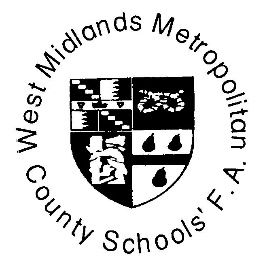 Football Association Privacy Notice: Representative Player Parents/Carers/GuardiansPlease read this privacy notice carefully to see how Birmingham Primary Schools Football Association (BPSFA) will treat the personal information that you provide. This information is collected so that we can effectively and efficiently organise our activities for our members and so is sought under the “legitimate interests” basis outlined in the General Data Protection Regulations (GDPR) legislation.Your Data:Why we need it, what we use it for and when we no longer need it:You:In order to ensure that the Association’s football calendar of activity is delivered, your contact details (including name, telephone number, email address) are held in the Association’s digital records and shared only with those with a legitimate interest in the activities below.Your information will be used solely for the purpose of planning, organising, administering, celebrating and governing schools’ football and will be made available only to those who need it for this purpose. You will have been asked at the point of providing that information whether you are happy for it to be used for this purpose: if you don’t think you have given your consent, or if you are unsure about any aspect of this, please contact:Name:	M. R. DuffieldAt:	cuddlydudley@sky.comYou can withdraw your consent for all or any of these data uses at any time after you have given consent, by outlining your preferences in writing to the contact above.We will retain your information until your son/daughter ceases playing with the Association. After that, your contact details will be deleted, unless you expressly ask us to keep in touch.Your child:Information about your son/daughter will be collected so that:Our records hold their names, contact details and next of kin/emergency contact details;We can report on and celebrate individual participation and team achievements;We can provide appropriate medical and/or welfare precautions for players;We can use imagery in publicity, subject to appropriate consents and safeguards;An archive of players can be retained, in the interests of the Association’s history;We can keep in touch with players after their time with the Association, if you permit us to do so.When your son or daughter ceases playing with the Association, we will:Retain their participation record for the archive (this will include names in programmes, awards ceremonies and other rolls of honour);Retain their contact details, so that we can keep you updated with any of the Association’s activity which may continue to be of interest to you after you have left us, if you expressly ask us to;Confidentially destroy the remaining information about your son/daughter, giving particular regard to the security of health/welfare recordsYou and/or your child’s personal information will not be shared with others beyond that described here unless the Association is legally obliged to do so under English law for statutory, legislative or regulatory purposes.Updating your recordsShould any of your details change at any point, or should you wish for your details to be removed during the season, please contact:Name:   A.R. BoardmanAt:	repteams.wmcsfa@gmail.comand the records will be amended accordingly without delay.Using our websiteWhen you visit our website, we may also collect, process and use information about you and your use of the site (which may not personally identify you), such as the how you arrived at our site. Such information may be collected through “traffic data” and may involve the use of cookies, IP addresses or other codes. You can block cookies by activating this option in your internet browser. Our website uses google analytics to understand how our customers navigate through our site and what sections they visit. The website many contain links to other sites. Please be aware that we are not responsible for the privacy practices of these sites.You can find more about cookies by visiting www.Allaboutcookies.orgAccessing your informationIf you wish to access the information we hold about you, you can do so by submitting a “subject access request” to the Association by writing to:Name:	M. R. DuffieldAt:	cuddlydudley@sky.comPlease mark your correspondence “Subject Access Request” and we will respond within 40 days.Any queries?Any other queries relating to your information and how we use it should be directed to:Name:   A.R. BoardmanAt:	repteams.wmcsfa@gmail.com